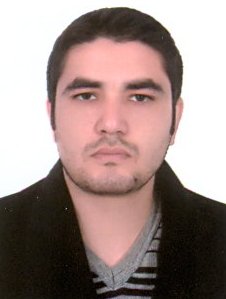 دانشیار گروه علوم زراعی و اصلاح نباتات- دانشگاه تهرانالیاس سلطانیگروه علوم زراعی و اصلاح نباتاتتلفن دفتر:  +98 (21)02136040615پست الکترونیکی: elias.soltani@ut.ac.irتحصیلاتPh.D ,1390,زراعت - علوم و تکنولوژی بذر,دانشگاه علوم کشاورزی و منابع طبیعی گرگان
کارشناسی ارشد,1387,زراعت,دانشگاه علوم کشاورزی و منابع طبیعی گرگان
زمینههای تخصصیو حرفهایسوابق کاري و فعالیت های اجراییکمیته تعیین تعرفه خدمات آزمایشگاهی و کارگاهی دانشگاه تهران-(از 1398)
استاد مشاور فرهنگی و علمی-(از 1398)
مسئول آزمایشگاه مرکزی-(1398-1399)
برگزاری کارگاه آموزشی (ملی، سازمان تحقیقات آموزش و ترویج کشاورزی)-(از 1396)
آشنایی با Big data و فراتحلیل (ملی، سازمان تحقیقات آموزش و ترویج کشاورزی)-(1396-1396)
فعالیت های علمیمقالات- Comparative study of influence of water stress on effectiveness of sulfosulfuron to two species of weeds through biomass and photo-physiological parameters. Abdolahinoruzi Mahbubeh, Benakashani Fatemeh, Soltani Elias, Karimi Soheil, Akbari Gholamabas (2024)., Crop Protection, 178(5), 106589.

- مطالعه شاخص های رشد و عملکرد لاین های هاپلوئید مضاعف گیاه کاملینا (.Camelina sativa L). حسینی فرد مرجان السادات, قربانی جاوید مجید, سلطانی الیاس, اله دادی ایرج,  دانیال کهریزی (1402)., مجله تولید گیاهان زراعی, 16(2), 23-42.

- تأثیر پرایمینگ بذر با کیتوزان بر ویژگیهای جوانه زنی و فعالیت آنزیمهای آنتی اکسیدانی درگیاهچه های برنج تحت تنش شوری. سعادت هانیه, سلطانی الیاس, صدقی محمد (1402)., فرایند و کارکرد گیاهی, 12(54), 239-258.

- Seed Priming Improves Enzymatic and Biochemical Performances of Rice During Seed Germination under Low and High Temperatures. Monajem Salar, Soltani Elias, Zeinali Ebrahim, ESFAHANI Masoud, Ghaderi Far Farshid, HOSSEINI CHALESHTORI Maryam, REZAEI Atefeh (2023)., Rice Science, 30(4), 335-347.

- فراتحلیل عوامل زراعی محدودکننده تولید علوفه شبدر در ایران. زمانیان محمد, گل زردی فرید, ماهرخ علی, عزیزی فرهاد, ترابی مسعود, قطبی ویدا, مفیدیان سید محمد علی, رهجو وحید, سلطانی الیاس (1402)., به زراعی کشاورزی, 25(2), 451-467.

- تأثیر توأم دور آبیاری و ترکیب عناصر پرمصرف بر تغییرات اسانس و ترکیبات شیمیایی زنجبیل ) Zingiber officinale R. ). پورشعبان کتشالی غلامرضا, اکبری غلامعلی, اله دادی ایرج, سلطانی الیاس (1402)., مجله پژوهش آب در کشاورزی, 37(1).

- Cold stratification requirement to break morphophysiological dormancy of fennel (Foeniculum vulgare Mill.) seeds varies with seed length. Hashemirad Samira, Soltani Elias, Izadi Darbandi Ali, Allah Dadi Eiraj (2023)., Journal of Applied Research on Medicinal and Aromatic Plants, 35(100465), 100465.

- تأثیر محلولپاشی نانو ذرات دیاکسید تیتانیوم در شرایط کم آبیاری بر برخی صفات مورفولوژیک و فیزیولوژیک و عملکرد گندم. صالحی امیرعطا, فرهوش فرهاد, اکبری غلامعباس, سلطانی الیاس,  بهرام میرشکاری (1402)., فرایند و کارکرد گیاهی, 12(53), 409-434.

- تأثیر تنش ریزگرد بر برخی خصوصیات عملکردی و فیزیولوژیکی دو گونه سالسولا (Salsola imbricata) و سالیکورنیا (Salicornia ibricata) در تاریخ‏ های مختلف کاشت. عالی پور سعیده, سلطانی الیاس, اله دادی ایرج, قربانی جاوید مجید, اکبری غلامعباس (1402)., مجله تنش های محیطی در علوم زراعی, 16(1), 213-228.

- بررسی سازگاری اثرهای دور آبیاری و عناصر NPK بر شاخص های رشد و عملکرد گیاه زنجبیل در مناطق پاکدشت و لاهیجان. پورشعبان کتشالی غلامرضا, اکبری غلامعلی, اله دادی ایرج, سلطانی الیاس (1402)., فصلنامه تحقیقات گیاهان دارویی و معطر ایران, 39(1), 122-137.

- Wheat Yield Gap Assessment in Using the Comparative Performance Analysis (CPA). Kambiz Moutab, Ghorbani Javid Majid, Allah Dadi Eiraj, Soltani Elias, صوفی زاده سعید, Gonzalez-Andujar Jose Luis (2023)., Agronomy-Basel, 13(3), 705.

- فراتحلیل اثر تنش خشکی بر عملکرد برخی گیاهان مهم علوفه ای دانه ای در ایران. گل زردی فرید, ماهرخ علی, عزیزی فرهاد, زمانیان محمد, مفیدیان سید محمد علی, رهجو وحید, خزائی عظیم, مقدم علی, قطبی ویدا, ترابی مسعود, سلطانی الیاس (1401)., تحقیقات علوم زراعی در مناطق خشک, 4(2), 389-403.

- Relay cropping for sustainable intensification of agriculture across temperate regions: Crop management challenges and future research priorities. Lamichhane Jay Ram, Alletto Lionel, Cong Wen-Feng, Dayoub Elana, Maury Pierre, Plaza-Bonilla Daniel, Reckling Moritz, Saia Sergio, Soltani Elias, Tison Gilles, Debaeke Philippe (2023)., Field Crops Research, 291(108795), 108795.

- A Model for Changes in Germination Synchrony and Its Implements to Study Weed Population Dynamics: A Case Study of Brassicaceae. Maleki Keyvan, ملکی کوروش, Soltani Elias, Oveisi Mosataf,  خوزه لوییس گنزالز اندوخار (2023)., Plants, 12(2), 233.

- Mitochondria Specific Antioxidant, MitoTEMPO, Modulates Cd Uptake and Oxidative Response of Soybean Seedlings. [] [], Deckert Joanna, Akbari Gholamali, Soltani Elias, Chmielowska-Bak Jagna (2022)., ANTIOXIDANTS, 11(11), 2099.

- فراتحلیل برخی عاملهای زراعی موثر بر کاهش عملکرد ذرت علوفه ای در ایران. عزیزی فرهاد, ماهرخ علی, قطبی ویدا, گل زردی فرید, مفیدیان سید محمد علی, زمانیان محمد, رهجو وحید, ترابی مسعود, سلطانی الیاس (1401)., به زراعی کشاورزی, 24(3), 805.

- A quantitative analysis to find important determinant environmental factors on seed quality of upland rice (Oryza sativa L.). Monajem Salar, Soltani Elias (2022)., CEREAL RESEARCH COMMUNICATIONS, 51(2), 483-493.

- Seed germination thermal niche differs among nine populations of an annual plant: A modeling approach. ملکی کیوان, Baskin Carol, Baskin Jerry, KIANI MOHADESEH, Allah Dadi Eiraj, Soltani Elias (2022)., Ecology and Evolution, 12(8).

- Proposed diets for sustainable agriculture and food security in Iran. Sobhani Seyyed Reza, Arzhang Pishva, Soltani Elias, Soltani Afshin (2022)., Sustainable Production and Consumption, 32(2022), 755-764.

- بررسی عملکرد دانه و محتوای روغن 40 لاین هاپلوئید مضاعف کاملینا (.Camelina sativa L). حسینی فرد مرجان السادات, قربانی جاوید مجید, سلطانی الیاس, اله دادی ایرج,  دانیال کهریزی (1401)., به زراعی کشاورزی, 24(2).

- Biological seed treatments promote crop establishment and yield: a global meta-analysis. Lamichhane Jay Ram, Corrales David Camilo, Soltani Elias (2022)., AGRONOMY FOR SUSTAINABLE DEVELOPMENT, 42(3).

- Contribution of Exogenous Proline to Abiotic Stresses Tolerance in Plants: A Review. حسینی فرد مرجان السادات, Stefaniak Szymon, Ghorbani Javid Majid, Soltani Elias, Wojtyla Lukasz, Garnczarska Malgorzata (2022)., INTERNATIONAL JOURNAL OF MOLECULAR SCIENCES, 23(9), 5186.

- تأثیر تاریخ کاشت و شوری بر پایداری زیستی سالیکورنیا (Salicornia persica) در برابر تنش ریزگرد. عالی پور سعیده, سلطانی الیاس, اله دادی ایرج, قربانی جاوید مجید, اکبری غلامعباس (1401)., مجله تولید گیاهان زراعی, 15(1).

- Differential Seed Germination Responses of Tomato Landraces to Temperature under Climate Change Scenarios. Sousaraei Naeimeh, Torabi Benjamin, Soltani Elias, Mashayekhi Kambiz, Medina Joaquin (2022)., Seeds, 1(1), 36-48.

- Application of a process-based model to quantifying dormancy loss in seeds of Parrotia persica C.A. Meyer. Soltani Elias, ملکی کیوان, Heshmati Siavash (2022)., SOUTH AFRICAN JOURNAL OF BOTANY, 144(1), 97-104.

- بررسی شاخص‌های تحمل و حساسیت تاج‌خروس علوفه‌ای (.Amaranthus hypochondriacus L) تحت شرایط کم‌آبی از طریق تجزیه به مؤلفه اصلی. احرار علیرضا,  فرزاد  پاکنژاد, طباطبایی سید علی, آقایاری فیاض, سلطانی الیاس (1400)., مجله تنش های محیطی در علوم زراعی, 14(4), 929-938.

- اثر سامانه کودی ھیدروژل – اوره کند رھا بر مؤلفه ھای فلئورسانس کلروفیل و مورفولوژیکی جو تحت تنش خشکی. اکبری شیوا, اله دادی ایرج, قربانی جاوید مجید, کبیری کوروش, سلطانی الیاس (1400)., نشریه علوم گیاهان زراعی ایران, 52(4), 165-177.

- بررسی فعالیت آنزیم‌های آنتی اکسیدان و پاسخ‏های بیوشیمیایی گیاه گلرنگ تحت تاثیر محلول پاشی ملاتونین در شرایط تنش خشکی. حشمتی سیاوش, اکبری غلامعباس, سلطانی الیاس, امینی دهقی مجید, فتحی کیوان, ملکی کیوان (1400)., به زراعی کشاورزی, 23(4).

- Differences in Germination of ACCase-Resistant Biotypes Containing Isoleucine-1781-Leucine Mutation and Susceptible Biotypes of Wild Oat (Avena sterilis ssp. ludoviciana). Benakashani Fatemeh, Gonzalez-andujar J. L., Soltani Elias (2021)., Plants, 10(11), 2350.

- تأثیر پتانسیل آب بر شاخص های بیوشیمیایی و جوانه زنی بذر توده های مختلف کنار (Ziziphus spina christi). منصوری مهناز, مرادی علی, بلوچی حمیدرضا, سلطانی الیاس (1400)., مجله پژوهش های بذر ایران, 8(2), 1-22.

- A quantitative analysis of primary dormancy and dormancy changes during burial in seeds of Brassica napus. ملکی کیوان, Soltani Elias, عرب حسینی علی, Aghili lake Mozhdeh (2021)., NORDIC JOURNAL OF BOTANY, 39(8).

- Maternal environment and genetic mechanisms that regulate primary dormancy and the rate of dormancy loss in barley seeds. Soltani Elias, Taheri Pourfard Zahra Sadat, Ghazvini Habiballa, Izadi Darbandi Ali (2021)., Journal of Crop Improvement, 36(1), 1-18.

- Ecological footprints of environmental resources for agricultural production in Iran: a model-based study. Soltani Elias, Soltani Afshin, Alimagham Seyed Majid, Zand Eskandar (2021)., Environmental Science and Pollution Research, 28(30).

- تاثیر کود نیتروژن و سویههای مختلف باکتری همزیست بر صفات کمی و کیفی گیاه گوار (Cyamopsis tetragonoloba) تحت رژیمهای مختلف آبیاری. نوروزی سعید, اکبری غلامعلی, اله دادی ایرج, سلطانی الیاس, نوروزیان محمدعلی (1400)., دانش کشاورزی و تولید پایدار, 31(2), 339-359.

- Evaluation of dormancy breaking treatments on seed germination and soluble compounds of Kelussia odoratissma Mozaff. seedling. Ahmadi Khadijeh, Omid Heshmat, amini dehaghi majid, Soltani Elias (2021)., Plant Physiology Reports, 26(3).

- اثر القای خفتگی ثانویه بر سبز شدن گیاهچه ژنوتیپ‌های کلزا. ملکی کیوان, صالحی نادر, سلطانی الیاس, اویسی مصطفی (1400)., نشریه علوم وفناوری بذر ایران, 10(1), 89-102.

- مطالعه رنگدانه های فتوسنتزی و ترکیبهای فنولی گلرنگ در واکنش به محلولپاشی ملاتونین در شرایط تنش کمبود آب. حشمتی سیاوش, اکبری غلامعباس, سلطانی الیاس, امینی دهقی مجید, فتحی امیرخیز کیوان, ملکی کیوان (1400)., فرایند و کارکرد گیاهی, 10(41), 279-294.

- Variation of seed germination response to temperature in tomato landraces: An adaptation strategy to environmental conditions. Sousaraei Naeimeh, Torabi Benjamin, Mashayekhi Kambiz, Soltani Elias, موسوی زاده سید جواد (2021)., SCIENTIA HORTICULTURAE, 281(109987), 109987.

- کمی سازی اثر تنش شوری و خشکی بر چهارده اکوتیپ گیاه دارویی سیاه دانه (Nigella sativa L.). نظامی وند چگینی رویا, بناءکاشانی فاطمه, اله دادی ایرج, سلطانی الیاس (1400)., مجله تنش های محیطی در علوم زراعی, 14(1).

- تحلیل عاملهای زراعی مؤثر بر کاهش عملکرد ذرت دانهای در ایران با استفاده از روش فراتحلیل. ماهرخ علی, گل زردی فرید, عزیزی فرهاد, مفیدیان سید محمد علی, زمانیان محمد تقی, رهجو وحید, ترابی مسعود, سلطانی الیاس (1400)., به زراعی کشاورزی, 23(1), 73-86.

- Variation in seed dormancy and germination among populations of Silybum marianum (Asteraceae). Monemizadeh Zahra, Ghaderi Far Farshid, Sadeghipoor Hamidreza, Siahmarguee Asieh, Soltani Elias, Torabi Benjamin, Baskin Carol (2021)., PLANT SPECIES BIOLOGY, 36(3).

- مدلسازی دماهای کاردینال و رفتار جوانه زنی بذرهای انجیلی (Parrotia persica C.A. Meyer) تحت تأثیر دما و تیمارهای رفع خفتگی. ملکی کیوان, سلطانی الیاس, حشمتی سیاوش (1399)., جنگل و فرآورده های چوب, 73(4), 427-437.

- تغییرات کیفیت بذر و جوانه‌زنی برخی اکوتیپ های سیاهدانه (Nigella sativa L.) در دوره نمو و رسیدگی. کیانی محدثه, اله دادی ایرج, سلطانی الیاس, بناءکاشانی فاطمه (1399)., پژوهش های تولید گیاهی (علوم کشاورزی و منابع طبیعی), 27(4).

- تنوع ژنتیکی نمو فیزیولوژیک بذر طی رسیدگی در برخی از اکوتیپهای زیره سبز (Cuminum cyminum L). فقیهی سهیلا, مرتضویان سید محمدمهدی, سلطانی الیاس, اکبری غلامعلی (1399)., علوم و تحقیقات بذر ایران, 7(4), 491-504.

- Quantifying seed germination response of deteriorated Trigonella foenum-graecum L. seed to temperatures and water potentials: Thermal time, hydrotime and hydrothermal time models. تیموری حسن, Balouchi Hamid Reza, مرادی علی, Soltani Elias (2021)., Journal of Applied Research on Medicinal and Aromatic Plants, 20(100276), 100276.

- Reproductive biology, ecological life history/demography and genetic diversity of the megagenus Astragalus (Fabaceae, Papilionoideae). Soltani Elias, Benakashani Fatemeh, Baskin Jerry M, Baskin Carol (2021)., The Botanical Review, 87(1), 55-106.

- Hormonal Priming with BAP and GA3 Induces Improving Yield and Quality of Saffron Flower Through Promotion of Carbohydrate Accumulation in Corm. Ghorbani Javid Majid, Hosenifard Marjan alsadat, Allah Dadi Eiraj, Soltani Elias (2021)., JOURNAL OF PLANT GROWTH REGULATION, 40(1).

- Potential for endozoochorous seed dispersal by sheep and goats: Risk of weed seed transport via animal faeces. Oveisi Mosataf, Ojaghi Ahmad, Rahimiyan Mashhadi Hamid, Muller Scharer Heinz, Rezayazdi Kamran, POURMORADKALEIBAR BEHNAZ, Soltani Elias (2020)., WEED RESEARCH, 61(1).

- Sowing and seedbed management methods to improve establishment and yield of maize, rice and wheat across drought-prone regions: A review. Lamichhane Jay-Ram, Soltani Elias (2020)., Journal of Agriculture and Food Research, 2(100089), 100089.

- A meta-analysis of the effects of treatments used to break dormancy in seeds of the megagenus Astragalus (Fabaceae). Soltani Elias, Baskin Jerry, Baskin Carol, Benakashani Fatemeh (2020)., SEED SCIENCE RESEARCH, 30(3), 224-233.

- Variation of seed oil content, oil yield, and fatty acids profile in Iranian Nigella sativa L. landraces. KIANI MOHADESEH, Allah Dadi Eiraj, Soltani Elias, Boelt Birte, Benakashani Fatemeh (2020)., INDUSTRIAL CROPS AND PRODUCTS, 149(112367), 112367.

- Evaluation of forage Amaranth (Amaranthus hypochondriacus l.) yield via comparing drought tolerance and susceptibility indices. Ahrar Alireza,  فرزاد پاکنژاد, Tabatabaei Seyyed Ali, Aghayari Fayaz, Soltani Elias (2020)., Italian Journal of Agrometeorology-Rivista Italiana di Agrometeorologia, 3(3), 31-40.

- ارزیابی خفتگی شرطی اولیه بذر ارقام کلزای (Brassica napus) تولید شده در استان های گلستان و مازندران. ملکی کیوان, سلطانی الیاس, اله دادی ایرج, قربانی جاوید مجید (1398)., مجله پژوهش های بذر ایران, 6(2).

- مدیریت علف‌های هرز سیاه‌دانه (Nigella sativa) با استفاده از مالچ زنده جو پاییزه (Hordeum vulgare) و شبدر برسیم (Trifolium alexandrium). توکلی حسین, بناءکاشانی فاطمه, سلطانی الیاس, قربانی جاوید مجید (1398)., مجله دانش علف های هرز ایران, 15(2).

- تأثیر پرایمینگ بذور با کیفیتهای مختلف توسط ملاتونین بر ویژگیهای سبز شدن و رشد گیاهچه ی گلرنگ (Carthamus tinctorius L.) تحت تنش مرکب شوری و خشکی. حشمتی سیاوش, اکبری غلامعباس, سلطانی الیاس, امینی دهقی مجید (1398)., مجله تنش های محیطی در علوم زراعی, 12(4).

- Non-deep simple morphophysiological dormancy in seeds of Cuminum cyminum L. Soltani Elias, Mortazavian Seyed Mohammad Mahdi, Faghihi Soheila, Akbari Gholamali (2019)., Journal of Applied Research on Medicinal and Aromatic Plants, 15(1), 100222.

- اثرات تیمارهای دودی بر جوانه زنی بذرهای استراتیفیکاسیون شده گیاه دارویی مرتعی کما. زرداری ساناز, قادری فر فرشید, صادقی پور حمید رضا, زینلی ابراهیم, سلطانی الیاس (1398)., فیزیولوژی محیطی گیاهی, 4(55), 79-94.

- Influence of Seed Priming on Seed Yield, Oil Content and Fatty Acid Composition of Safflower (Carthamus tinctorius L.) Grown Under Water Deficit. Akbari Gholamabas, Heshmati Siavash, Soltani Elias, amini dehaghi majid (2019)., INTERNATIONAL JOURNAL OF PLANT PRODUCTION, 14(2), 245-258.

- اثر آرایش کاشت و دور آبیاری بر عملکرد کمی و کیفی ذرت علوفهای تحت سیستم آبیاری قطرهای در پیشوا- ورامین. عرب حسینی علی, اکبری غلامعباس, سلطانی الیاس, نجفی مصطفی, اسدی الموتی علی (1398)., مجله تولید گیاهان زراعی, 12(2).

- اثر سامانه هیدروژلی کند رهای حاوی اوره بر عملکرد، اجزای عملکرد و ویژگی های فیزیولوژیک جو تحت تنش کم آبی. اکبری شیوا, اله دادی ایرج, قربانی جاوید مجید, کبیری کوروش, سلطانی الیاس (1398)., به زراعی کشاورزی, 21(2).

- Deep and intermediate complex morphophysiological dormancy in seeds of Ferula gummosa (Apiaceae). Zardari Sanaz, Ghaderi Far Farshid, Sadeghipour Hamid Reza, Zeinali Ebrahim, Soltani Elias, Baskin Carol (2019)., PLANT SPECIES BIOLOGY, 34(2).

- تأثیر پرایمینگ بنه با اسید سالیسیلیک و وزن بنه مادری بر گلدهی و خصوصیات کیفی کلاله زعفران. انصاریان شیرین, اله دادی ایرج, قربانی جاوید مجید, سلطانی الیاس (1398)., نشریه زراعت و فناوری زعفران, 7(1), 41-53.

- ارزیابی تحمل به تنشهای دمای بالا و پایین و خفتگی ثانویه ناشی از خشکی در ارقام کلزا. عقیلی لاکه مژده, سلطانی الیاس, اله دادی ایرج, بناءکاشانی فاطمه (1398)., مجله تنش های محیطی در علوم زراعی, 12(1), 209-221.

- تأثیر اسید سالیسیلیک و روشهای کاربرد بر عملکرد بنههای دختری و خصوصیات فیزیولوژیک زعفران (.Crocus sativus L). انصاریان شیرین, اله دادی ایرج, قربانی جاوید مجید, سلطانی الیاس (1397)., نشریه پژوهش های زعفران, 6(2), 203-218.

- مقایسه مدلهای مختلف جهت تعیین زمان تا 50 درصد حداکثر جوانه زنی: مطالعه موردی روی بذرهای پنبه (Gossypium hirsutum). پورعلی فرناز, قادری فر فرشید, سلطانی الیاس, پهلوانی محمدهادی (1397)., مجله پژوهش های بذر ایران, 5(2), 1-13.

- تأثیر زوال بذر و پتانسیل آب بر شاخص های جوانه زنی و بیوشیمیایی بذر گیاه شنبلیله (Trigonella foenum-graecum) در دماهای مختلف. تیموری حسن, بلوچی حمیدرضا, مرادی علی, سلطانی الیاس (1397)., مجله پژوهش های بذر ایران, 5(2), 105-128.

- Selection of basil (Ocimum basilicum L.) full-sib families from diverse landraces. Akbari Gholamabas, Binesh Sahar, Ramshini Hossein, Soltani Elias, amini fatemeh, Mirfazeli Marieh Sadat (2019)., Journal of Applied Research on Medicinal and Aromatic Plants, 12(3), 66-72.

- A review of the relationship between primary and secondary dormancy, with reference to the volunteer crop weed oilseed rape (Brassica napus). Soltani Elias, Baskin Jerry, Baskin Carol (2018)., WEED RESEARCH, 59(1), 5-14.

- اثر تیمارهای مختلف پوشش بذر بر جوانهزنی کلزا در شرایط تنش خشکی و شوری: با استفاده از راهبرد مدلسازی. تقی ذوقی شیرین, سلطانی الیاس, اله دادی ایرج, صادقی رضا (1397)., به زراعی کشاورزی, 20(3), 577-593.

- Cold tolerance, productivity and phytochemical diversity in sweet basil (Ocimum basilicum L.) accessions. Akbari Gholamabas, Soltani Elias, Binesh Sahar, amini fatemeh (2018)., INDUSTRIAL CROPS AND PRODUCTS, 124(15), 677-684.

- اثر تیمارهای پوششدهی بذر بر سبزشدن و رشد گیاهچه کلزا و رشد قارچ‏های بیمارگر. تقی ذوقی شیرین, سلطانی الیاس, اله دادی ایرج, صادقی رضا (1397)., علوم و تحقیقات بذر ایران, 5(3).

- A meta-analysis of the effects of frugivory (endozoochory) on seed germination: role of seed size and kind of dormancy. Soltani Elias, Baskin Carol, Baskin Jerry, Heshmati Siavash, Mirfazeli Marieh Sadat (2018)., PLANT ECOLOGY, 219(11), 1283-1294.

- کمی سازی واکنش جوانه زنی توده های مختلف ریحان به دما. بینش سحر, اکبری غلامعباس, سلطانی الیاس, امینی فاطمه (1397)., به زراعی کشاورزی, 20(1), 1.

- تأثیر پرایمینگ هورمونی و وزن بنه بر عملکرد گل و خصوصیات بنه های دختری زعفران در سال اول. حسینی فرد مرجان السادات, قربانی جاوید مجید, اله دادی ایرج, سلطانی الیاس (1397)., نشریه زراعت و فناوری زعفران, 6(1), 3-15.

- Development and Validation of a Predictive Model for Seedling Emergence of Volunteer Canola (Brassica napus) Under Semi-Arid Climate. Soltani Elias, Gonzalez Andujar Jose L., Oveisi Mosataf, Salehi Nader (2018)., INTERNATIONAL JOURNAL OF PLANT PRODUCTION, 12(1), xx.

- ارزیابی جوانه زنی برخی از ژنوتیپ های کلزا در واکنش به پتانسیل آب با استفاده از مدل هیدروتایم. عادلی رقیه, سلطانی الیاس, اکبری غلامعباس, رامشینی حسین (1396)., به زراعی کشاورزی, 19(4), 921-932.

- Effect of temperature and water potential on  Carthamus tinctorius  L. seed germination: Quantification of the cardinal temperatures and modeling using hydrothermal time. Ostadian Bidgoly Rasool, Balouchi Hamidreza, Soltani Elias, Moradi Ali (2018)., INDUSTRIAL CROPS AND PRODUCTS, 113(2), 121-127.

- اثر روش های مختلف پرایمینگ بر قابلیت انبارداری و جوانه زنی بذر کلزا (Brassica napus) لاین کرج 3 در شرایط تنش شوری. تقی ذوقی شیرین, سلطانی الیاس, اله دادی ایرج, صادقی رضا (1396)., مجله پژوهش های بذر ایران, 4(2), 1-5.

- بررسی تغییرات جوانه زنی بذر خردل وحشی (Sinapis arvensis) طی رفع کمون. رحیمی حکیمه, ترابی بنیامین, سلطانی الیاس, قادری فر فرشید (1396)., مجله پژوهش علف های هرز, 9(2), 15-30.

- پارامتر یابی و ارزیابی مدلی ساده در شبیه سازی رشد و عملکرد گیاه سویا در شرایط اقلیمی تهران. اکبری شیوا, سلطانی الیاس (1396)., به زراعی کشاورزی, 19(3), 751-765.

- Application of hydrotime model to predict early vigour of rapeseed (Brassica napus L.) under abiotic stresses. Soltani Elias, Adeli Roqia, Akbari Gholamabas, Ramshini Hossein (2017)., ACTA PHYSIOLOGIAE PLANTARUM, 39(11), 252.

- A graphical method for identifying the six types of non-deep physiological dormancy in seeds. Soltani Elias, Baskin Carol, Baskin Jerry (2017)., PLANT BIOLOGY, 19(5), 673-682.

- ارزیابی جوانهزنی بذرهای گندم با سطوح مختلف قدرت بذر با استفاده از مدل هیدروتایم. جمالی مژده, قادری فر فرشید, صادقی پور حمیدرضا, سلطانی الیاس, عالیمقام سید مجید (1396)., مجله تنش های محیطی در علوم زراعی, 10(3), 403-413.

- اثزات دما و پتانسیل آب بر شاخصهای جوانه زنی بذر گلزنگ Carthamus tinctorius L. ( رقم صفه. استادیان رسول, بلوچی حمیدرضا, سلطانی الیاس, مرادی علی (1396)., نشریه علوم وفناوری بذر ایران, 6(1), 11-22.

- مطالعه واکنش جوانه‌زنی بذر گیاه فراموش شده منداب (Eruca sativa Mill) به برخی عوامل محیطی. نژادحسن بتول, زینلی ابراهیم, سیاهمرگویی آسیه, قادری فر فرشید, سلطانی الیاس (1396)., پژوهش های تولید گیاهی (علوم کشاورزی و منابع طبیعی), 24(2), 77-91.

- Water stress, temperature regimes and light control induction, and loss of secondary dormancy in Brassica napus L. seeds. Soltani Elias, Gruber Sabine, Oveisi Mosataf, Salehi Nader, Allah Dadi Eiraj, Ghorbani Javid Majid (2017)., SEED SCIENCE RESEARCH, 27(3), 1-14.

- بررسی توان آللوپاتیک 70 رقم گندم (Triticum aestivum) بر جوانه زنی و رشد گیاهچه کلزای خودرو (Brassica napus). محمدی لعل آبادی نسرین, سلطانی الیاس, اویسی مصطفی, رامشینی حسین (1396)., مجله پژوهش علف های هرز, 9(1), 17-31.

- Towards conservation and breeding of Ajowan (Trachyspermum ammi) by assessing ISSR, morphological traits and germination variability. Sadati Sina, Sadat Noori Seyed Ahmad, Ramshini Hossein, Soltani Elias, Foghi Behrouz (2017)., Iranian journal of genetics and plant breeding, 5(1), 21-8.

- Assessment of Nitrogen Leaching of Cropping Pattern by Soil Nitrogen Balance Equation (Case Study: Varamin Irrigation and Drainage Network). Yousefi Maryam, Soltani Jaber, Rahimi Khoub Ali, Banihabib Mohammad Ebrahim, Soltani Elias (2017)., Modern Applied Science, 11(4), 30.

- Hydrotime model analysis of  Trachyspermum ammi  (L.) Sprague seed germination. Farahi Nia Parisa, Sadat Noori Seyed Ahmad, Mortazavian Seyed Mohammad Mahdi, Soltani Elias, Foghi Behrouz (2017)., Journal of Applied Research on Medicinal and Aromatic Plants, 5(2), 88-91.

- توسعه مدل بهینه سازی چند هدفه بهره برداری تلفیقی پساب و آب زیرزمینی در شبکه آبیاری ورامین. یوسفی مریم, سلطانی جابر, بنی حبیب محمدابراهیم, رحیمی خوب علی, روزبهانی عباس, سلطانی الیاس (1395)., مجله پژوهش آب در کشاورزی, 30(4), 555-567.

- ارزیابی چرخه حیات تولید سیب زمینی به روش نیمه مکانیزه در ایران: مطالعه موردی، استان مرکزی. شاه محمدی علیرضا, ویسی هادی, خوشبخت کوروس, مهدوی دامغانی عبدالمجید, سلطانی الیاس (1395)., مجله مهندسی بیوسیستم ایران, 47(4), 659.

- تاثیر شوری و دما بر جوانه زنی بذر گیاه داروئی بادرنجبویه. نوذرپور الهام, توکل افشاری رضا, سلطانی الیاس, مجنون حسینی ناصر (1395)., نشریه علوم گیاهان زراعی ایران, 47(4), 699-689.

- مدل سازی جوانه زنی بذر بادرنجبویه تحت تأثیر دما و پتانسیل آب: مدل هیدروترمال تایم. نوذرپور الهام, توکل افشاری رضا, سلطانی الیاس, مجنون حسینی ناصر (1395)., به زراعی کشاورزی, 18(4), 881-892.

- اثر روند تحمل به خشکیدگی بر جوانه زنی و قدرت بذر ذرت (Zea mays L.) هیبرید. رضوانی عنایت, قادری فر فرشید, حمیدی آیدین, سلطانی الیاس (1395)., نشریه علوم وفناوری بذر ایران, 5(2), 51.

- پراکنش عمودی بذرهای کلزای خودرو و خردل وحشی در بانک بذر مزارع زیرکشت سویا و گندم. سلطانی الیاس, سلطانی افشین, گالشی سراله, قادری فر فرشید, زینلی ابراهیم (1395)., نشریه پژوهش های کاربردی زراعی _(زراعت سابق), 112(3), 20-28.

- تعیین دماهای مهم گیاه دارویی بادرنجبویه ( Mellissa officinalis L. ) در واکنش به دما و پتانسیل های مختلف آب. نوذرپور الهام, توکل افشاری رضا, سلطانی الیاس, مجنون حسینی ناصر (1395)., نشریه علوم گیاهان زراعی ایران, 47(3), 341-351.

- تأثیر زوال بذر بر واکنش های رشدی گندم تحت تنش غرقابی. خیرآبادی فاطمه, سلطانی افشین, گالشی سراله, سلطانی الیاس, نهبندانی علیرضا (1395)., مجله تولید گیاهان زراعی, 9(2), 1-18.

- A quantitative analysis of seed dormancy and germination in the winter annual weed Sinapis arvensis (Brassicaceae). Soltani Elias, Baskin Carol, Baskin Jerry, Soltani Afshin, Galeshi Serolah, Ghaderi Far Farshid, Zeinali Ebrahim (2016)., Botany, 94(4), 289-300.

- ارزیابی تنوع بنیه بذر در ژنوتیپ های مختلف برنج(Oryza sativa L.). منجم سالار, زینلی ابراهیم, قادری فر فرشید, سلطانی الیاس, حسینی مریم (1394)., مجله تولید گیاهان زراعی, 8(4), 121-142.

- Temperature and water potential effects on Carthamus tinctorius L. seed germination: measurements and modeling using hydrothermal and multiplicative approaches. Torabi Benjamin, Soltani Elias, Archontouli Sotirios, Rabii Akram (2016)., Brazilian Journal of Botany, 39(2), 427-436.

- Problems with using mean germination time to calculate rate of seed germination. Soltani Elias, Ghaderi Far Farshid, Baskin Carol, Baskin Jerry (2015)., AUSTRALIAN JOURNAL OF BOTANY, 63(8), 631.

- تاثیر دما، شوری و عمق کاشت بر جوانه‏ زنی بذر و سبزشدن علف‏ هرز مهاجم نیلوفرپیچ (Ipomoea spp..).. کیانی عطیه, سیاهمرگویی آسیه, سلطانی الیاس (1394)., حفاظت گیاهان, 29(3), 437-448.

- برآورد پارامترهای گیاهی مدل QUEFTS برای بهینه‏ سازی تغذیه NPK در گندم. سلطانی الیاس, سلطانی افشین, محمدی نادر, ترابی بنیامین, زینلی ابراهیم (1394)., مجله تولید گیاهان زراعی, 8(3), 41-60.

- ارزیابی جوانه‏ زنی ارقام کنجد در واکنش به دما: تعیین دماهای مهم و مقاومت به دما. قادری فر فرشید, سلطانی الیاس (1394)., نشریه علوم گیاهان زراعی ایران, 46(3), 473-483.

- برهمکنش دزهای مختلف علفکش نیکوسولفورون و رقابت چندگونه‏ ی علف‏ های هرز با ذرت: ارتباط شاخص‏ های زانتیوم، آمارانتوس و ذرت تحت غلظت‏ های علف‏کش. اویسی مصطفی, رحیمیان مشهدی حمید, سلطانی الیاس, نراقی مریم (1394)., مجله پژوهش علف های هرز, 7(1), 49-64.

- A new index to evaluate salinity tolerance at the germination  stage based on the parameters of non-linear regressions:  Trachyspermum copticum as case study. Sadat Noori Seyed Ahmad, Ramshini Hossein, Soltani Elias, Sadati Sina, Foghi Behrouz (2015)., SEED SCIENCE AND TECHNOLOGY, 43(2), 1-11.

- Meta-analysis of seed priming effects on seed germination, seedling emergence and crop yield: Iranian studies. Soltani Elias, Soltani Afshin (2015)., INTERNATIONAL JOURNAL OF PLANT PRODUCTION, 9(3), 413-432.

- مدلسازی جوانه زنی کلزای خودرو تحت تاثیر دما و پتانسیل آب: مدل هیدروترمال تایم. سلطانی الیاس, اویسی مصطفی, سلطانی افشین,  سراله گالشی, قادری فر فرشید, زینلی ابراهیم (1393)., مجله پژوهش علف های هرز, 6(1), 23 تا 38.

- لزوم استفاده از فراتحلیل (متاآنالیز) در پژوهش های علوم زراعی. سلطانی الیاس, سلطانی افشین (1393)., مجله تولید گیاهان زراعی, 7(3), 203 تا 216.

- Evaluation Seed-born Fungi of Rice [Oryza sativa L.] and that Effect on Seed Quality. Monajjem Salar, Zeinali Ebrahim, Ghaderi Far Farshid, Soltani Elias, Hosseini Maryam, Khoshkdaman Maryam (2014)., Journal of Plant Pathology & Microbiology, 5(4), 239.

- Screening Oilseed Rape Germination for thermotolerance Using a Laboratory-Based Method. Farzaneh Salim, Soltani Elias, Zeinali Ebrahim, Ghaderi Far Farshid (2014)., Seed Technology, 36(1), 15-27.

- کمی سازی سبزشدن بذرهای کلزای خودرو و خردل وحشی تحت تاثیر عمق دفن شدن. سلطانی الیاس, سلطانی افشین,  سراله گالشی, قادری فر فرشید, زینلی ابراهیم (1393)., مجله پژوهش های بذر ایران, 1(1), 1-10.

- Hydrotime analysis for determination of seed vigour in cotton. Soltani Elias, Farzaneh Salim (2014)., SEED SCIENCE AND TECHNOLOGY, 42(2), 260.

- کمی‏ سازی واکنش جوانه‏ زنی گندم در واکنش به دما و پتانسیل آب. نوذری نژاد مهین, زینلی ابراهیم, سلطانی افشین, سلطانی الیاس, کامکار بهنام (1392)., مجله تولید گیاهان زراعی, 6(4), 117-135.

- شبیه ‏سازی تلفات نیتروژن از مزارع گندم با استفاده از مدل CropSyst در گرگان. سلطانی الیاس, سلطانی افشین, زینلی ابراهیم, دسمالچی علی (1392)., پژوهش های حفاظت آب و خاک, 20(4), 145-163.

- مدل‌سازی اثر زوال بذر بر سبزشدن گندم در تنش خشکی: بهینه‌سازی برنامه Germin در پیش‌بینی الگوی سبزشدن. سلطانی الیاس, سلطانی افشین, اویسی مصطفی (1392)., به زراعی کشاورزی, 15(2), 147-160.

- ارزیابی قدرت اولیه گیاهچه در ارقام کانولا (.Brassica napus L). سلطانی الیاس, لطیفی ناصر (1392)., مجله علوم و تکنولوژی بذر, 3(1), 37.

- Seed bank modelling of volunteer oil seed rape: from seeds fate in the soil to seedling emergence. Soltani Elias, Soltani Afshin, Galeshi Serolah, Ghaderi Far Farshid, Zeinali Ebrahim (2013)., Planta Daninha, 31(2), 267-279.

- مدلسازی جوانه زنی خردل وحشی تحت تاثیر دما و پتانسیل آب: مدل هیدروترمال تایم. سلطانی الیاس, سلطانی افشین,  سراله گالشی, قادری فر فرشید, زینلی ابراهیم (1392)., پژوهش‌های گیاهی, 20(1), 19 تا 34.

- تعیین مناسب ترین روش شکستن کمون بذر علف هرز تلخه. لطفی شایلین, رحیمی زاده مجید, سلطانی الیاس (1391)., مجله علوم و تکنولوژی بذر, 2(4), 24.

- Energy inputs and greenhouse gases emissions in wheat production in Gorgan, Iran. Soltani Afshin, Rajabi Mohamad Hosein, Zeinali Ebrahim, Soltani Elias (2013)., ENERGY, 50(1), 54-61.

- Relationships between Hydrotime parameters and seed vigor in sugar beet. Farzaneh Salim, Soltani Elias (2011)., Seed Science and Biotechnology, 5(1), 7-10.

- Laboratory tests for predicting seedling emergence of safflower (Carthamus tinctorius L.) cultivars. Khavari Farhad, Ghaderi Far Farshid, Soltani Elias (2009)., Seed Technology, 31(2), 189-193.

- Modeling Seed Aging Effects on Response of Germination to Temperature in Wheat. Soltani Elias,  سراله گالشی, کامکار بهنام, Ghaderi Far Farshid (2008)., Seed Science and Biotechnology, 2(1), 32-36.

کنفرانس ها- ارزشیابی کیفی علوفه و بخشبندی محتوای پروتئین ماشک و نخود علوفهای در مقایسه با یونجه. خانی یوسف رضا جابر, اسدی الموتی علی, یاری مجتبی, سلطانی الیاس (1402)., دهمین کنگره ملی و دومین کنگره بین المللی علوم دامی کشور, 8-9 مرداد, تهران, ایران.

- ارزشیابی عملکرد زراعی، خصوصیات گیاه شناسی و ویژگی های شیمیایی ماشک و نخود علوفه ای در مقایسه با یونجه. خانی یوسف رضا جابر, اسدی الموتی علی, یاری مجتبی, سلطانی الیاس (1402)., دهمین کنگره ملی و دومین کنگره بین المللی علوم دامی کشور, 8-9 مرداد, تهران, ایران.

- بررسی اثر دگرآسیبی اندام اکوتیپهای سیاهدانه (Nigella sativa L) بر خصوصیات جوانه زنی علف هرز تاج خروس (.(Amaranthus caud. گودرزی نسترن, بناءکاشانی فاطمه, قربانی جاوید مجید, سلطانی الیاس (1401)., ششمین کنگره بین المللی توسعه کشاورزی، منابع طبیعی، محیط زیست و گردشگری ایران, 27-29 آذر, تبریز, ایران.

- How does the seed size of the fennel (Foeniculum vulgare Mill.) affect its germination?. Hashemirad Samira, Soltani Elias, Izadi Darbandi Ali, Allah Dadi Eiraj (2022)., International Conference on "Biology, Microbiology, Agriculture & Environmental Sciences, 18-19 August, İSTANBUL, TURKEY.

- تنوع خفتگی بذر و روش شناسایی انواع آن در گیاهان. سلطانی الیاس, حمیدی آیدین, ملکی کیوان (1400)., اولین همایش بین المللی و پنجمین همایش ملی علوم و تکنولوژی بذر ایران, 20-21 دی, کرمانشاه, ایران.

- بررسی عملکرد و شاخص برداشت 40 ژنوتیپ کاملینا (Camelina sativa) در منطقه پاکدشت. حسینی فرد مرجان السادات, قربانی جاوید مجید, سلطانی الیاس, اله دادی ایرج,  دانیال کهریزی (1400)., هفدهمین کنگره ملی و سومین کنگره بین المللی علوم زراعت و اصلاح نباتات ایران, 5-7 دی, کرمان, ایران.

- مقایسه ویژگی های گیاهچه ای سه گونه هالوفیت در شرایط تنش شوری در جهت کاهش بیایان زایی. عالی پور سعیده, سلطانی الیاس, اله دادی ایرج, قربانی جاوید مجید, اکبری غلامعباس (1400)., هفدهمین کنگره ملی و سومین کنگره بین المللی علوم زراعت و اصلاح نباتات ایران, 5-7 دی, کرمان, ایران.

- بررسی برخی از خصوصیات مورفولوژی ژنوتیپ های گیاه روغنی کاملینا (Camelina sativa) تحت تنش خشکی. شهسواری کیهان, قربانی جاوید مجید, سلطانی الیاس, اکبری غلامعباس (1400)., هفدهمین کنگره ملی و سومین کنگره بین المللی علوم زراعت و اصلاح نباتات ایران, 5-7 دی, کرمان, ایران.

- استفاده از خاکپوش زنده جهت کنترل غیرشیمیایی علف‌های‌هرز و تولید روغن با کیفیت بالا در سیاهدانه ( Nigella sativa L). بناءکاشانی فاطمه, شریفی پیمان, توکلی حسین, سلطانی الیاس (1400)., نهمین همایش علوم علف های هرز ایران, 25-26 مهر, تهران, ایران.

- مطالعه ویژگیهای رشد گیاهچه کرفس کوهی (Kelussia odoratissma Mozaf) تحت تأثیر پرایمینگ. احمدی خدیجه, امیدی حشمت, امینی دهقی مجید, سلطانی الیاس (1400)., گیاهان دارویی، کارآفرینی و تجاری سازی, 19-20 مهر, ایران.

- بررسی جوانه زنی و روشهای شکستن خواب بذر در برخی گونه های شقایق کوهی  (Glaucium)در استان تهران. سرخیل زهرا, نوروزی مریم, سلطانی الیاس (1400)., اولین همایش بین المللی و پنجمین همایش ملی علوم و تکنولوژی بذر ایران, 5-6 مهر, کرمانشاه, ایران.

- بررسی درصد جوانه زنی و رنگدانه های فتوسنتزی گیاهچه کرفس معطر تحت اثر تیمار آبشویی. احمدی خدیجه, امیدی حشمت, امینی دهقی مجید, سلطانی الیاس (1400)., هفتمین کنفرانس ملی فیزیولوژی گیاهی ایران, 10-11 مرداد, گرگان, ایران.

- اثر دمای ثابت جوانه زنی بر محتوای کلروفیل گیاهچه های کرفس کوهی. احمدی خدیجه, امیدی حشمت, امینی دهقی مجید, سلطانی الیاس (1400)., هفتمین کنفرانس ملی فیزیولوژی گیاهی ایران, 10-11 مرداد, گرگان, ایران.

- Comparison of Physiological Responses Of Two Halophyte Species To Fine Dust Stress. Alipoor Saeideh, Soltani Elias, Allah Dadi Eiraj, Ghorbani Javid Majid, Akbari Gholamabas (2021)., 3rd International Conference on Food, Agriculture and Veterinary, 19-20 June, İzmir, Turky.

- Application of zinc oxide nanoparticles on rapeseed (Brassica napus L.) seedling growth and yield under salinity stress. Mohammadi Mohamad Saeid, Soltani Elias, amini fatemeh, Allah Dadi Eiraj (2021)., 3rd International Conference on Food, Agriculture and Veterinary, 19-20 June, İzmir, Turky.

- بررسی تأثیر کودهای زیستی بر رشد و عملکرد گیاه دارویی سیاهدانه. میرزاوند طاهره, اله دادی ایرج, سلطانی الیاس, بناءکاشانی فاطمه (1399)., چالش های فراروی زنجیره‌ی ارزش گیاهان دارویی و معطر, 25-25 دی, ارومیه, ایران.

- بررسی عملکرد و اجزا عملکرد اکوتیپهای زیره سبز (Cuminum Cyminum). محمدی موسوی سیده سمیه, سلطانی الیاس, مرتضویان سید محمدمهدی, اکبری غلامعلی (1399)., چالش های فراروی تکمیل زنجیرهی ارزش گیاهان دارویی و معطر, 25-25 دی, ارومیه, ایران.

- قابلیت حیات بذر اکوتیپ اردکان یزد زیره سبز. محمدی موسوی سیده سمیه, سلطانی الیاس, مرتضویان سید محمدمهدی, اکبری غلامعلی (1399)., چالش های فراروی تکمیل زنجیرهی ارزش گیاهان دارویی و معطر, 25-25 دی, ارومیه, ایران.

- اثر تنش شوری بر میزان پرولین و کلروفیل a، b در اکوتیپ های سیاه دانه. رضوی معصومه, اله دادی ایرج, قربانی جاوید مجید, بناءکاشانی فاطمه, سلطانی الیاس (1398)., شانزدهمین کنگره ملی علوم زراعت و اصلاح نباتات ایران, 5-7 دی, ایران.

- اثر تنش خشکی بر صفات بیوشیمیایی اکوتیپ های سیاه دانه. مدنی مینا, اله دادی ایرج, اکبری غلامعلی, سلطانی الیاس, ده شیری عباس (1398)., شانزدهمین کنگره ملی علوم زراعت و اصلاح نباتات ایران, 5-7 دی, ایران.

- اثر سامانه هیدروژل - اوره کند رها بر خصوصیات فنولوژیکی و مورفولوژیکی جو تحت تنش کم آبی. اکبری شیوا, اله دادی ایرج, قربانی جاوید مجید, کبیری کوروش, سلطانی الیاس (1398)., شانزدهمین کنگره ملی زراعت و اصلاح نباتات ایران, 5-7 دی, ایران.

- تأثیر کاربرد محلول پاشی اسید سالیسیلیک بر خصوصیات بیوشیمیایی برگ زعفران تحت تنش شوری. اله دادی ایرج, سلطانی الیاس, نگارخاتونی زهرا, بناءکاشانی فاطمه, قربانی جاوید مجید (1398)., شانزدهمین کنگره ملی علوم زراعت و اصلاح نباتات ایران, 5-7 دی, اهواز, ایران.

- اثر سامانه هیدروژلی کند رهای حاوی اوره و تنش کم آبی بر برخی پارامترهای فلورسانس کلروفیل، فیزیولوژیک و مورفولوژیک جو. اکبری شیوا, اله دادی ایرج, قربانی جاوید مجید, کبیری کوروش, سلطانی الیاس (1398)., شانزدهمین کنگره ملی علوم زراعت و اصلاح نباتات ایران, 5-7 دی, ایران.

- واکنش درصد و سرعت جوانه زنی چهارده توده مختلف سیاهدانه (.Nigella sativa L) به تنش شوری. نظامی وند چگینی رویا, بناءکاشانی فاطمه, اله دادی ایرج, سلطانی الیاس (1398)., شانزدهمین کنگره ملی علوم زراعت و اصلاح نباتات ایران, 5-7 دی, اهواز, ایران.

- تعیین دماهای کاردینال در گیاه سیاهدانه  (.Nigella sativa L). نظامی وند چگینی رویا, بناءکاشانی فاطمه, اله دادی ایرج, سلطانی الیاس (1397)., سومین همایش بین المللی پژوهش های کاربردی در علوم کشاورزی، منابع طبیعی و محیط زیست, 11-11 دی, همدان, ایران.

- بررسی تاثیر نوع بستر کشت و گیاه پوششی زنده بر خصوصیات رشدی سیاه دانه (Nigella sativa) در رقابت با علف های هرز. توکلی حسین, بناءکاشانی فاطمه, سلطانی الیاس, قربانی جاوید مجید (1397)., سومین همایش بین المللی پژوهش های کاربردی در علوم کشاورزی، منابع طبیعی و محیط زیست, 11-11 دی, همدان, ایران.

- ارزیابی تاثیر تنش خشکی بر جوانه‌زنی اکوتیپ‌های برتر زیره‌سبز. حاتمی مهین, اکبری غلامعلی, سلطانی الیاس, مرتضویان سید محمدمهدی (1397)., سومین همایش بین المللی پژوهش های کاربردی در علوم کشاورزی، منابع طبیعی و محیط زیست, 11-11 دی, همدان, ایران.

- بررسی تاثیر گیاهان پوششی جو پاییزه (Hordeum vulgare) و شبدر برسیم (Trifolium alexandrinum) بر مدیریت علفهای هرز سیاه دانه  (Nigella sativa). توکلی حسین, بناءکاشانی فاطمه, سلطانی الیاس, قربانی جاوید مجید (1397)., پانزدهمین کنگره ملی علوم زراعت و اصلاح نباتات, 13-15 مرداد, کرج, ایران.

- بررسی کاربرد سامانه هیدروژل – اوره کند رها بر برخی خصوصیات رشدی و فیزیولوژیکی جو تحت شرایط تنش کم آبی. اکبری شیوا, اله دادی ایرج, قربانی جاوید مجید, کبیری بامرادیان کوروش, سلطانی الیاس (1397)., پانزدهمین کنگره ملی علوم زراعت و اصلاح نباتات ایران, 13-15 مرداد, کرج, ایران.

- بررسی پرایمینگ بذور زوال یافته طبیعی با ملاتونین بر خصوصیات سبز شدن و رشد گیاهچه گلرنگ  (Carthamus tinctorius L.) تحت تنش ترکیبی شوری و خشکی. حشمتی سیاوش, اکبری غلامعباس, سلطانی الیاس,  مجید امینی دهقی, فتحی امیرخیز کیوان (1397)., پانزدهمین کنگره ملی علوم زراعت و اصلاح نباتات ایران, 13-15 مرداد.

- بررسی قابلیت نگهداری بذور پرایم شده گلرنگ (Carthmus tinctorius L.) با ملاتونین پس از 12 ماه انبارداری. حشمتی سیاوش, اکبری غلامعباس, سلطانی الیاس,  مجید امینی دهقی (1397)., پانزدهمین کنگره ملی علوم زراعت و اصلاح نباتات ایران, 13-15 مرداد.

- The role of salicylic acid application on flowering of saffron (Crocus sativus L.). Ansarian Shirin, Allah Dadi Eiraj, Ghorbani Javid Majid, Soltani Elias (2018)., 7th National Congress on Medicinal Plants, 12-14 May, Shiraz, Iran.

- Effect of salicylic acid on photosynthetic pigmentation of saffron (Crocus sativus L.) under greenhouse culture condition. Ansarian Shirin, Allah Dadi Eiraj, Ghorbani Javid Majid, Soltani Elias (2018)., 7th National Congress on Medicinal Plants, 12-14 May, Shiraz, Iran.

- effect of different concentrations of salicylic acid on traits corm and flower of saffron under greenhouse cultivation conditions. Ansarian Shirin, Allah Dadi Eiraj, Ghorbani Javid Majid, Soltani Elias (2018)., 7th National Congress on Medicinal Plants, 12-14 May, Shiraz, Iran.

- Effects of Non-Chemical Weed Management Using Cover Crops in Nigella sativa Production.. Tavakolli Hossein, Benakashani Fatemeh, Soltani Elias, Ghorbani Javid Majid (2018)., 7th National Congress on Medicinal Plants, 12-14 May, Shiraz, Iran.

- اثرات تیمارهای پرایمینگ بذر بر سبزشدن و رشد گیاهچه بذرهای شاهد و زوال یافته گلرنگ Carthamus tinctorius L.. حشمتی سیاوش, اکبری غلامعباس, سلطانی الیاس,  مجید امینی دهقی, فتحی امیرخیز کیوان (1396)., چهارمین همایش ملی علوم و تکنولوژی بذر ایران, 24-26 دی.

- کمی سازی سرعت جوانه زنی ارقام کلزا به دما. عقیلی لاکه مژده, سلطانی الیاس, اله دادی ایرج, بناءکاشانی فاطمه (1396)., چهارمین همایش ملی علوم و تکنولوژی بذر ایران, 24-26 دی, کرج, ایران.

- تاثیر پرایمینگ بذورگلرنگ ( Carthamus tinctorius ) با ملاتونین بر قابلیت نگهداری بذور پرایم شده. حشمتی سیاوش, اکبری غلامعباس, سلطانی الیاس,  مجید امینی دهقی (1396)., چهارمین همایش ملی علوم و تکنولوژی بذر ایران, 24-26 دی.

- اثر روشهای مختلف پرایمینگ بر قابلیت انبارداری بذر کلزا. تقی ذوقی شیرین, سلطانی الیاس, اله دادی ایرج, صادقی رضا (1396)., چهارمین همایش ملی علوم و تکنولوژی بذر ایران, 24-26 دی, کرج, ایران.

- واژهگزینی مناسب پارسی برای واژه dormancy جهت کاربرد در پژوهشهای بذر. سلطانی الیاس, تقی ذوقی شیرین (1396)., چهارمین همایش ملی علوم و تکنولوژی بذر ایران, 24-26 دی, کرج, ایران.

- تأثیر کاربرد هورمون سالیسیلیک اسید بر بنه زعفران و نقش آن بر برخی صفات گل. انصاریان شیرین, اله دادی ایرج, قربانی جاوید مجید, سلطانی الیاس (1396)., نخستین کنفرانس بین المللی و دهمین کنگره ملی علوم باغبانی ایران, 13-16 مرداد, تهران, ایران.

- توصیف کمی اثر کاهش پتانسیل آب بر جوانه زنی بذور یولاف وحشی  (.Avena Ludoviciana Durieu) با استفاده از مدل هیدروتایم. بناءکاشانی فاطمه, سلطانی الیاس, بینش سحر (1396)., هفتمین همایش علوم علف های هرز ایران, 5-7 مرداد, گرگان, ایران.

- کاربرد مدلسازی جوانهزنی در واکنش به دما در بذر گیاه دارویی ریحان ) Ocimum basilicum L. بینش سحر, اکبری غلامعباس, سلطانی الیاس, امینی فاطمه (1396)., دومین همایش ملی گیاهان دارویی دیم ایران, 20-21 خرداد, ارومیه, ایران.

- تعیین دماهای کاردینال در گیاه دارویی ریحان ) Ocimum basilicum L. بینش سحر, اکبری غلامعباس, سلطانی الیاس, امینی فاطمه (1396)., دومین همایش ملی گیاهان دارویی دیم ایران, 20-21 خرداد, ارومیه, ایران.

- بررسی توان آللوپاتی عصاره 3 رقم گندم بر مولفه های جوانه زنی علف هرز یولاف وحشی. محمدی نسرین, اویسی مصطفی, سلطانی الیاس, رامشینی حسین, جواهرکلام امیرمحمد (1395)., همایش ملی یافته های پژوهش و فناوری در اکوسیستم های طبیعی و کشاورزی, 28-29 شهریور, تهران, ایران.

- کاربرد هورمون پرایمینگ بر روی بنه و نقش آن بر بهبود خصوصیات گل زعفران(Crocus sativus L). حسینی فرد مرجان سادات, قربانی جاوید مجید, اله دادی ایرج, سلطانی الیاس (1395)., همایش ملی یافته های پژوهش و فناوری در اکوسیستم های طبیعی و کشاورزی, 28-28 شهریور, تهران, ایران.

- بررسی عملکرد بنه زعفران تحت تاثیر پرایمینگ و محلول پاشی تنظیم کننده های رشد گیاهی. حسینی فرد مرجان سادات, قربانی جاوید مجید, اله دادی ایرج, سلطانی الیاس (1395)., همایش ملی یافته های پژوهش و فناوری در اکوسیستم های طبیعی و کشاورزی, 28-28 شهریور, تهران, ایران.

- بررسی اثرات دگرآسیبی عصاره آبی چند رقم گندم بر جوانه زنی کلزا در شرایط آزمایشگاه. محمدی نسرین, اویسی مصطفی, سلطانی الیاس, رامشینی حسین (1395)., همایش ملی یافته های پژوهش و فناوری در اکوسیستم های طبیعی و کشاورزی, 28-29 شهریور, تهران, ایران.

- مدلسازی جوانه زنی ارقام مختلف کلزا در واکنش به پتانسیل آب. عادلی رقیه, سلطانی الیاس, اکبری غلامعباس, رامشینی حسین (1395)., دومین کنگره بین المللی و چهاردهمین کنگره ملی علوم زراعت و اصلاح نباتات ایران, 9-11 مرداد, رشت, ایران.

- اثر آللوپاتی گندم بر مولفه های جوانه زنی کلزا. محمدی نسرین, اویسی مصطفی, سلطانی الیاس, رامشینی حسین (1395)., دومین کنگره بین المللی و چهاردهمین کتگره ملی علوم زراعت و اصلاح نباتات ایران, 9-11 مرداد, رشت, ایران.

- نقش تنظیم کننده های رشد گیاهی در بهبود عملکرد گل زعفران(Crocus sativus L). حسینی فرد مرجان سادات, قربانی جاوید مجید, اله دادی ایرج, سلطانی الیاس (1395)., دومین کنگره بین المللی و چهاردهمین کنگره ملی علوم زراعت و اصلاح نباتات ایران, 9-11 مرداد, رشت, ایران.

- تأثیر پرایمینگ و محلول پاشی اسید جیبرلیک و سایتوکینین بر رنگیزه های فتوسنتزی گیاه زعفران. حسینی فرد مرجان سادات, قربانی جاوید مجید, اله دادی ایرج, سلطانی الیاس (1395)., دومین کنگره بین المللی و چهاردهمین کنگره ملی علوم زراعت و اصلاح نباتات ایران, 9-11 مرداد, رشت, ایران.

- ارزیابی ارقام مختلف کلزا در پتانسیل القای کمون ثانویه. صالحی نادر, سلطانی الیاس, اویسی مصطفی, اله دادی ایرج, قربانی جاوید مجید (1395)., دومین کنگره بین المللی و چهاردهمین کنگره ملی علوم زراعت و اصلاح نباتات ایران, 9-11 مرداد, رشت, ایران.

- EFFECTS OF PLANT GROWTH REGULATORS ON BIOCHEMICAL CHARACTERISTICS AND TOTAL SOLUBLE CARBOHYDRATES IN SAFFRON. Hoseinifard Marjan Sadat, Ghorbani Javid Majid, Allah Dadi Eiraj, Soltani Elias (2016)., 5th National Congress on Medicinal Plants, 18-19 May, Isfahan, Iran.

- اثر تنش شوری بر جوانه زنی و شاخص های آن در پنج توده گیاه دارویی زنیان (Trachyspermum copticum) . ساداتی سینا, سادات نوری سیداحمد, رامشینی حسین, سلطانی الیاس, رئوفی احمد (1393)., اولین کنگره بین المللی و سیزدهمین کنگره ملی علوم زراعت و اصلاح نباتات و سومین همایش علوم و تکنولوژی بذر, 4-6 مرداد, کرج, ایران.

- مقایسه مدلهای مختلف در تعیین سرعت جوانه زنی پنبه (Gossypiumhirsutum  L.). پورعلی فرناز, قادری فر فرشید, سلطانی الیاس, پهلوانی محمدهادی (1393)., سیزدهمین کنگره ملی علوم زراعت و اصلاح نباتات, 4-6 مرداد, کرج, ایران.

- لزوم استفاده از فراتحلیل (متاآنالیز) در پژوهش های علوم زراعی. سلطانی الیاس, سلطانی افشین (1393)., سیزدهمین کنگره ملی علوم زراعت و اصلاح نباتات, 4-6 مرداد, کرج, ایران.

- برآورد دماهای کاردینال بذر پنبه. پورعلی فرناز, قادری فر فرشید, سلطانی الیاس, پهلوانی محمد هادی (1393)., سیزدهمین کنگره ملی علوم زراعت و اصلاح نباتات, 4-6 مرداد, کرج, ایران.

- فراتحلیل (متاآنالیز) اثر پرایمینگ بذر بر جوانه زنی: مطالعه موردی در ایران. سلطانی الیاس, سلطانی افشین (1393)., سیزدهمین کنگره ملی علوم زراعت و اصلاح نباتات, 4-6 مرداد, کرج, ایران.

- بررسی تنوع ژنتیکی اکوتیپ های زنیان ایرانی بر اساس صفات مرفولوژیک. ساداتی سینا, سادات نوری سیداحمد, رامشینی حسین, رئوفی احمد, سلطانی الیاس, فوقی بهروز (1393)., اولین کنگره بین المللی و سیزدهمین کنگره ژنتیک ایران, 3-5 اردیبهشت, تهران, ایران.

- شناسایی بهترین آغازگر ISSR جهت ارزیابی تنوع ژنتیکی در اکوتیپ های زنیان (Trachyspermum copticum) . ساداتی سینا, سادات نوری سیداحمد, رامشینی حسین, سلطانی الیاس, محمدزاده پیام, فوقی بهروز (1393)., اولین کنگره بین المللی و سیزدهمین کنگره ژنتیک ایران, 3-5 اردیبهشت, تهران, ایران.

کتب - مدیریت آفات و حفاظت از محصولات کشاورزی انباری. صادقی رضا, سلطانی الیاس, توکلی زاده زهرا (1399).

- سلامت بذر (چاپ دوم). سلطانی الیاس, صادقی رضا, شرزه ئی عباس (1397).

- سلامت بذر. صادقی رضا, سلطانی الیاس, شرزه ئی عباس (1395).

- تولید بذر (با تاکید بر گیاهان زراعی). خلیلی اقدم نبی, سلطانی الیاس (1394).

- تولید بذر (اصول و روش ها). خلیلی اقدم نبی, سلطانی الیاس (1394).

- تولید بذر در محصولات کشاورزی. قادری فر فرشید, خلیلی اقدم نبی, سلطانی الیاس, رستگار زهرا (1393).

- فیزیولوژی عملکرد گیاهان زراعی (ویراست دوم). کامکار بهنام, قادری فر فرشید, سلطانی الیاس (1392).

مجلاتپایان نامه ها و رساله ها- ارزیابی آزمون‌های قدرت بذر جهت تعیین کیفیت بذر و پیش‌بینی جوانه زنی گیاهچه طالبی، مهنوش شیری رستمی، الیاس سلطانی، کارشناسی ارشد،  1402/6/26 

- بررسی اثر محلول پاشی سالسیلیک اسید بر خصوصیات عملکردی، مورفولوژی و فیزیولوژی کاملینا ( Camelina sativa) تحت تنش شوری در مزرعه"، حسن سفیدگرغلامی، الیاس سلطانی، کارشناسی ارشد،  1402/6/26 

- بررسی موفقیت زاد آوری و جوانه زنی بذر ژنوتیپ های منتخب رازیانه  (Foeniculum vulgare Mill.)،  ، الیاس سلطانی، دکتری،  1402/3/28 

- بررسی سازگاری، اثرات دور آبیاری و مقادیر کودهای شیمیایی بر خصوصیات کمی و کیفی گیاه  زنجبیل، غلامرضا پورشعبان کتشالی، الیاس سلطانی، دکتری،  1402/3/28 

- ارزیابی دماهای زیستی، خفتگی بذر و واکنش به سطوح مختلف خشکی و شوری ژنوتیپ های مختلف کاملینا با راهبردهای مدل سازی، مرجان السادات حسینی فرد، الیاس سلطانی، دکتری،  1402/2/10 

- مطالعه و بهینه‌سازی خصوصیات اکوفیزیولوژیک، فرآیند تغذیه و ارزیابی روابط متقابل فلزات سنگین با استفاده از مدل QUEFTS در گیاه گندم (Triticum aestivum L.)، دلیر فیاضی پور، الیاس سلطانی، دکتری،  1402/11/30 

- تاثیر سن و ژنوتیپ گیاه مادری بر ویژگی­های بذر تولیدی رازیانه، ایوب کریم پناه، الیاس سلطانی، کارشناسی ارشد،  1402/11/29 

- بررسی پاسخ­های اکوفیزیولوژی جوانه زنی گیاه دان سیاه به تنش­های غیر زیستی، ثریا قاسمی، الیاس سلطانی، کارشناسی ارشد،  1402/11/28 

- تاثیر مالچ های زنده و کلشی بر کنترل علف های هرز و عملکرد گیاه زراعی کاملینا (Camelina sativa L.)، مریم جلالوند، الیاس سلطانی، کارشناسی ارشد،  1402/11/28 

- تأثیر پوشش دار کردن  بنه همراه با مکمل ریز مغذی و نوع بستر کشت بر گلدهی و خصوصیات فیزیولوژی زعفران، مریم وکیلی، الیاس سلطانی، کارشناسی ارشد،  1402/11/28 

- بررسی تاثیر پلاسمای سرد بر جوانه زنی و سبز شدن بذرهای گیاه سیاه دانه ، شقایق کلهر، الیاس سلطانی، کارشناسی ارشد،  1402/10/24 

- بررسی تأثیر تاریخ کاشت، آبیاری و تغذیه بر عملکرد دانه و روغن گیاه دان سیاه ( Guizotia abyssinica ) در منطقه ی پاکدشت، مریم منصوری، الیاس سلطانی، دکتری،  1402/10/24 

- مطالعه ویژگی های مورفوفیزیولوژی سه گونه گیاهی مهم شور زی تحت تنش های ریز گرد و شوری در رژیم های دمایی، سعیده عالیپور، الیاس سلطانی، دکتری،  1401/7/17 

- بررسی خصوصیات مرفوفیزیولوژیک و فیتوشیمیایی ژنوتیپ¬های گیاه داروئی-صنعتی کاملینا (Camelina sativa L.) تحت تنش خشکی، کیهان شهسواری، الیاس سلطانی، کارشناسی ارشد،  1401/6/30 

- بررسی اثر دگر آسیبی اکوتیپ‌های سیاهدانه (Nigella sativa L.) بر خصوصیات جوانه‌زنی و رشد گیاهچه برخی علف‌های هرز پهن‌برگ، نسترن گودرزی، الیاس سلطانی، کارشناسی ارشد،  1401/6/20 

- بررسی اثر هورمون های سیتوکینین و جیبرلین بر بهبود جوانه زنی بذر گوار (Cyamopsis tetragonoloba L.) تحت تنش شوری، لیلی شاهسون قره غونی، الیاس سلطانی، کارشناسی ارشد،  1401/6/20 

- متاآنالیز اثر کشت همپوش بر کنترل علف های هرز گیاهان زراعی، آزاده خمسهء، الیاس سلطانی، کارشناسی ارشد،  1401/11/24 

- اثر اندازه بذر و تیمارهای بهبود بذر بر رشد گیاهچه و استقرار ژنوتیپهای اصلاح شده طالبی (.L melo Cucumis)، سیدامین دریاباری، الیاس سلطانی، کارشناسی ارشد،  1401/11/2 

- مطالعه جوانه‌زنی بذر و ارزیابی کاریوتایپ برخی گونه‌های شقایق کوهی(Glaucium sp.)  در ایران، زهرا سرخیل، الیاس سلطانی، کارشناسی ارشد،  1401/10/28 

- بررسی اثر پرایمینگ شیمیایی بذر با ملاتونین بر خصوصیات جوانه زنی و رشد گیاهچه ارقام گلرنگ تحت تنش شوری، فاطمه مرادی، الیاس سلطانی، کارشناسی ارشد،  1400/9/6 

- بررسی تاثیر عوامل مدیریتی بر خلاء عملکرد گندم در شهرستان الشتر، میثم علی زاده سفلی، الیاس سلطانی، کارشناسی ارشد،  1400/7/14 

- بررسی اثر کاربرد کود زیستی و هورمون اسیدجیبرلیک بر خصوصیات کمی و کیفی زعفران ( Crocus sativus L ) در شرایط هوا کشت (آئروپونیک)، محمدجواد کهوری صادق، الیاس سلطانی، کارشناسی ارشد،  1400/6/30 

- بررسی تاثیر عوامل مدیریتی برخلاء عملکرد کنجد در شهرستان گچساران، هادی رضایی، الیاس سلطانی، کارشناسی ارشد،  1400/6/30 

- تاثیر مقدار کود نیتروژن و سویه‌های مختلف باکتری همزیست بر صفات کمی و کیفی گیاه گوار(Cyamopsis tetragonoloba) تحت تیمارهای مختلف قطع آبیاری، سعید نوروزی، الیاس سلطانی، دکتری،  1400/6/29 

- اثر القای خفتگی ثانویه بر قابلیت زنده مانی بذر در کلزا، الهام حسن آبادی، الیاس سلطانی، کارشناسی ارشد،  1400/6/27 

- اثر میزان آبیاری و مالچ کلش بر عملکرد کمی و کیفی دو رقم ذرت علوفه‌ای تحت سیستم آبیاری قطره‌ای در منطقه ورامین، مهدی جلیل وند، الیاس سلطانی، کارشناسی ارشد،  1400/5/10 

- اثر اندازه بذر و استراتیفیکاسیون بر جوانه زنی و خفتگی اکوتیپ های رازیانه، ویدا مارابی، الیاس سلطانی، کارشناسی ارشد،  1400/12/7 

- طراحی، ساخت و ارزیابی موزع هوشمند غده سیر، یاسر عزیزی، الیاس سلطانی، کارشناسی ارشد،  1400/11/30 

- بررسی روش‌های کاربرد نانو ذره اکسید روی بر رشد گیاهچه و عملکرد کلزا تحت تنش شوری، محمدسعید محمدی، الیاس سلطانی، کارشناسی ارشد،  1399/6/23 

- بررسی تغییرات نمو و خفتگی بذر، عملکرد و ترکیبات روغن در اکوتیپ های بومی سیاه دانه ( Nigella sativa L.)، محدثه کیانی، الیاس سلطانی، دکتری،  1399/4/8 

- بررسی اثر کودهای زیستی حاوی عناصر ضروری بر عملکرد و میزان روغن گیاه دارویی سیاهدانه . Nigella sativa L، طاهره میرزاوند، الیاس سلطانی، کارشناسی ارشد،  1399/12/10 

- ارزیابی تنوع قابلیت حیات بذر در ژنوتیپ‌های مختلف زیره سبز (cuminum cyminum ) با استفاده از معادله الیس، سیده سمیه محمدی موسوی، الیاس سلطانی، کارشناسی ارشد،  1399/11/29 

- تهیه و بررسی کاربرد سامانه هیدروژل - اوره کند رها بر خصوصیات رشدی و عملکرد جو تحت تنش کم آبی، شیوا اکبری، الیاس سلطانی، دکتری،  1399/10/17 

- " بررسی تغییرات خفتگی اولیه و ثانویه در کلزا ( Brassica napus L ) تحت تاثیر عوامل مختلف محیطی"، کیوان ملکی، الیاس سلطانی، کارشناسی ارشد،  1398/4/3 

- " بررسی صفات اکولوژیک جوانه زنی توده‌های سیاه دانه ( Nigella sativa L )"، رؤیا نظامی وندچگینی، الیاس سلطانی، کارشناسی ارشد،  1398/11/27 

- تاثیر کاربرد سالیسیلیک اسید بر خصوصیات فیزیولوژی و بیوشیمیایی زعفران تحت تنش شوری، زهرا نگارخاتونی، الیاس سلطانی، کارشناسی ارشد،  1398/11/21 

- غربالگری اکوتیپ های سیاه دانه تحت تنش شوری، معصومه رضوی، الیاس سلطانی، کارشناسی ارشد،  1398/11/20 

- غربالگری اکوتیپ های سیاه دانه تحت تنش خشکی، مینا مدنی قرخلو، الیاس سلطانی، کارشناسی ارشد،  1398/11/20 

- بررسی تنوع خفتگی بذر در اکوتیپ های منتخب زیره ی سبز، سهیلا فقیهی، الیاس سلطانی، کارشناسی ارشد،  1398/10/29 

- بررسی تاثیر کیفیت بذر و کاربرد ملاتونین بر عملکرد و خصوصیات فیزیولوژیک گلرنگ تحت شرایط تنش شوری و خشکی، سیاوش حشمتی، الیاس سلطانی، دکتری،  1398/10/18 

- مطالعه القا و رفع کمون ثانویه در کلزا تحت رژیم های رطوبتی و حرارتی، مژده عقیلی لاکه، الیاس سلطانی، کارشناسی ارشد،  1397/4/9 

- بررسی پاسخ‌های اکوفیزیولوژیک جوانه زنی بذرهای زیره سبز، مهین حاتمی، الیاس سلطانی، کارشناسی ارشد،  1397/11/30 

- بررسی اثرات کود کامل و مقادیر مختلف سوپر جاذب بر خصوصیات رویشی و زایشی ذرت، فریبا نعمتی فرج، الیاس سلطانی، کارشناسی ارشد،  1397/11/30 

- بررسی خلاء عملکرد ذرت علوفه‌ای در منطقه ی ورامین، مهدی حسینی صفا، الیاس سلطانی، کارشناسی ارشد،  1397/11/29 

- اثر آرایش کشت و دور آّبیاری بر عملکرد کمی و کیفی ذرت علوفه ای، علی عرب حسینی، الیاس سلطانی، کارشناسی ارشد،  1397/11/28 

- مدیریت علف های هرز گیاه سیاهدانه (Nigella sativa L.) با استفاده از گیاهان پوششی، حسین توکلی، الیاس سلطانی، کارشناسی ارشد،  1397/11/28 

- مدل بهینه سازی بهره برداری تلفیقی از پساب و آب های زیر زمینی شبکه آبیاری ورامین، مریم یوسفی، الیاس سلطانی، دکتری،  1396/3/3 

- ساخت و ارزیابی ماشین پوشش دهنده بذر با بررسی خواص فیزیکی مواد و سطوح پوشش، فردین رنجبر، الیاس سلطانی، دکتری،  1396/2/13 

- ارزیابی تنوع مورفولوژیکی ، فیزیولوژیکی و فیتوشیمیایی توده های ریحان (Ocimum basilicum L .، سحر بینش، الیاس سلطانی، کارشناسی ارشد،  1396/11/29 

- "اثر تیمار های بهبود بذر بر جوانه زنی ، سبز شدن ، قابلیت انبارداری و مقاومت به بیماری در کلزا"، شیرین تقی ذوقی، الیاس سلطانی، کارشناسی ارشد،  1396/11/29 

- " بررسی تأثیر اسید سالیسیلیک و روش‌های کاربرد آن بر خصوصیات فیزیولوژی و بیوشیمیایی زعفران"، شیرین انصاریان مهابادی، الیاس سلطانی، کارشناسی ارشد،  1396/11/28 

- "پارامتریابی مدلSSM برای تجزیه و تحلیل توان رشد و عملکرد گندم در شرایط پاکدشت"، حامد آزادی، الیاس سلطانی، کارشناسی ارشد،  1396/11/16 

- بررسی تاثیر تنظیم کننده های رشد گیاهی و نحوه کاربرد آنها بر میزان عملکرد گل ، خصوصیات فیزیولوژی و بیو شیمیایی زعفران با اندازه بنه مختلف، مرجان السادات حسینی فرد، الیاس سلطانی، کارشناسی ارشد،  1395/11/26 

- Effect of plant growth regulators and their application methods on flower yield, physiological and biochemical characteristics of different  corm size of saffron (Crocus sativus L.)، مرجان سادات حسینی فرد، الیاس سلطانی، کارشناسی ارشد،  1395/11/26 

- " اثر تیمارهای مختلف آبیاری بر نمو، فیزیولوژی و ریزش ارقام جو"، وحید ساداتی، الیاس سلطانی، کارشناسی ارشد،  1395/11/25 

- " ارزیابی تاثیر تنش محیطی غیر زنده بر قدرت اولیه بذر های کلزا بر اساس مدل هیدرو تایم"، رقیه عادلی، الیاس سلطانی، کارشناسی ارشد،  1395/11/25 

- مدل سازی رفع کمون القایی و زمان سبز شدن ارقام کلزا توسط مدل هیدروترمال تایم، نادر صالحی، الیاس سلطانی، کارشناسی ارشد،  1395/10/27 

- "بررسی توانایی آللوپاتیک ارقام گندم ایران طی سال های اصلاح نژاد آن "، نسرین محمدی لعل آبادی، الیاس سلطانی، کارشناسی ارشد،  1395/10/27 

- بررسی تنوع مورفولوژیکی و ژنتیکی در تعدادی از جمعیت های زنیان بومی ایران، سینا ساداتی، الیاس سلطانی، کارشناسی ارشد،  1392/11/14 

